Year 6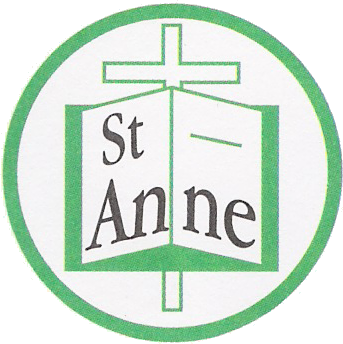 SEPTEMBER2ndTeacher Training day (1)3rdTeacher Training day (2)4thAutumn Term Begins27th MacMillan Coffee Morning (In School Hall) Parents welcome. 9 a.m.OCTOBER1stYear 6 Transport Day2nd Year 6 Transport Day3rdHarvest Service Year 5&6    2 p.m.4th Wear red day-Show Racism the Red Card7th Individual Photographs14thYear 6C Art Workshop16thYear 6N Art Workshop21st and 22ndParents Evenings (Autumn Term)28th Oct to 1st NovHalf termNOVEMBER11th-15th Anti-Bullying weekNOVEMBER15thChildren in Need Event18th-22ndRoad Safety Week18th-22ndFamily Event Week20thYear 5&6 Eucharist Service 10.00 a.mDECEMBER13thChristmas Jumper/Lunch 19thYear 5&6  Carol Concert – Church 2 p.m.20thEnd of Term 2 p.m.JANUARY6thSpring Term Begins FEBRUARYTBCNSPCC Number day   11th and 12thParents Evening (Spring Term )14th Teacher Training Day MARCH5thWorld Book Day (Children invited to dress up as a character from their favourite book) MARCH13thWear Blue for Bobby DayMARCH20thMother’s Day Sale APRIL3rdEnd of Term20thSummer Term BeginsMAY8thMay Day (Bank Holiday)19thSports Day Year 5 and 6  10.00 a.m.                             25th to 29thHalf TermJUNE1stTeacher Training Day (4)10th Class Photographs19thFather’s Day Sale Family Event WeekJULY13thFrench breakfast13th Year 6 Leaver’s Service – St Anne’s Church 6 p.m.17thEnd of Term 2 p.m.20th Teacher Training Day (5)